LAMPIRAN PELAKSANAAN PENELITIAN	Hari Pertama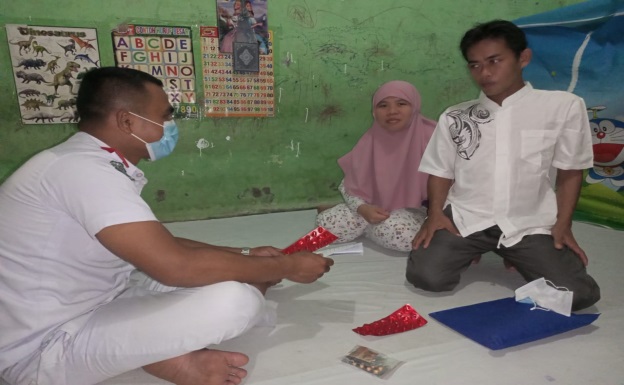 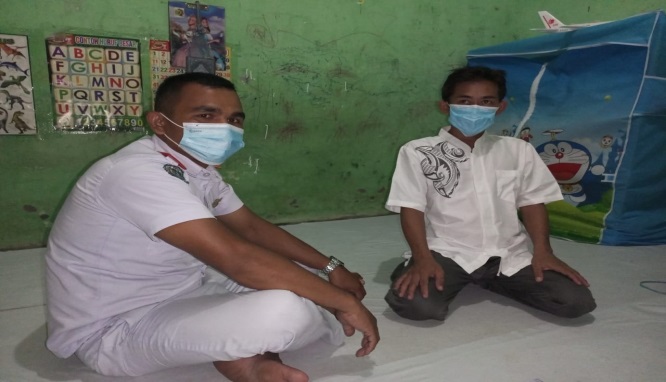             Hari Kedua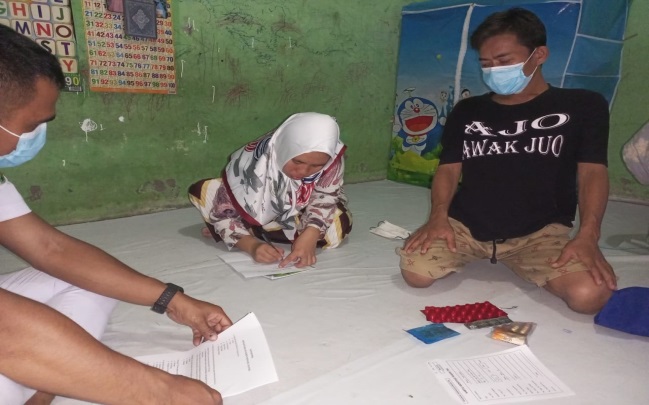 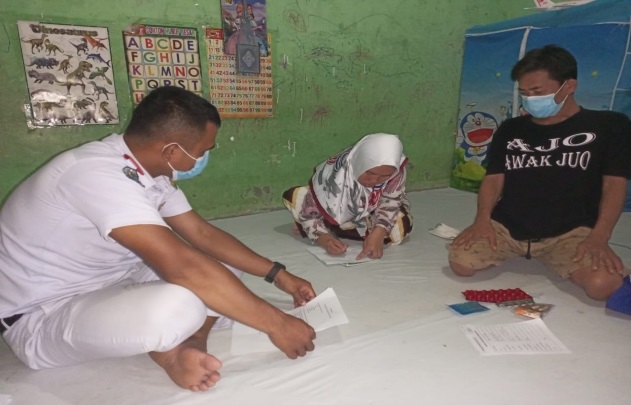             Hari Ketiga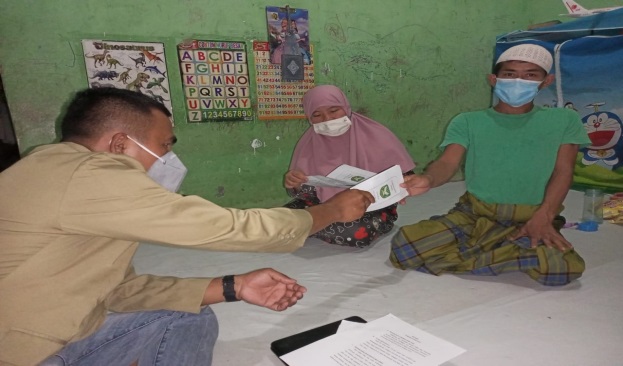 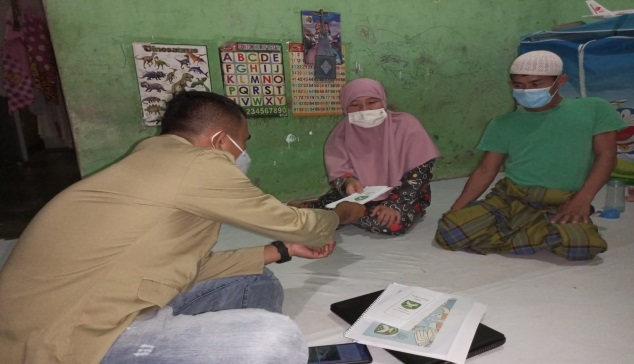  Hari Keempat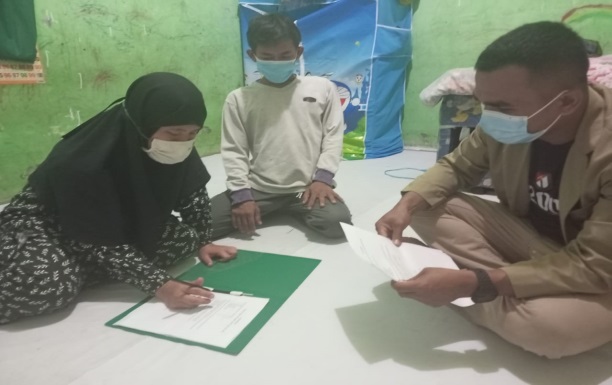 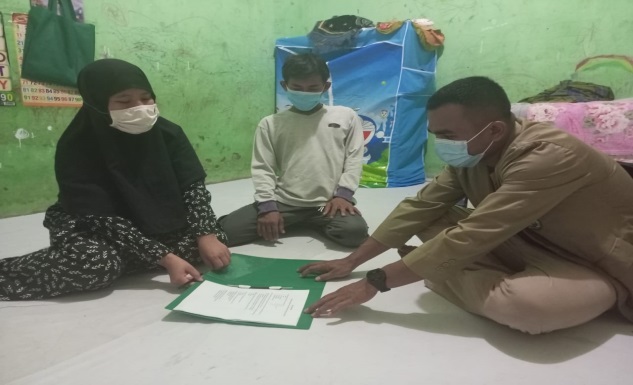 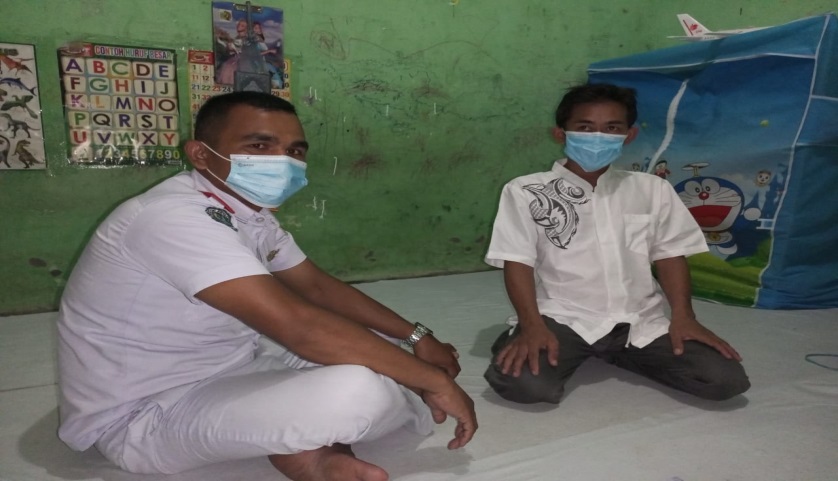 